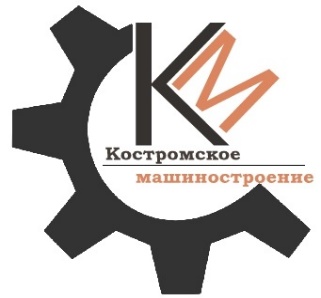                                        ОБЩЕСТВО С ОГРАНИЧЕННОЙ ОТВЕТСТВЕННОСТЬЮ                             «КОСТРОМСКОЕ  МАШИНОСТРОЕНИЕ»                             Адрес: . Кострома, ул. Красная байдарка, д. 2                           Тел./факс (4942) 47-24-11                              E-mail: info@kostmash.ru, marketing@kostmash.ru, URL: www.kostmash.ru                           ОГРН-1134401012074, ИНН/КПП – 4401145610/440101001ОПРОСНЫЙ ЛИСТИсходные данные для расчета аппаратов воздушного охлажденияИсходные данные для расчета аппаратов воздушного охлажденияИсходные данные для расчета аппаратов воздушного охлажденияИсходные данные для расчета аппаратов воздушного охлаждения1.Технологическая позиция2.Наименование охлаждаемого (конденсируемого) продукта3.Регион установки аппарата4.Процесс (конденсация*, охлаждение)5.Количество жидкости на входекг/ч6.Количество пара (газа) на входекг/ч7.Количество жидкости на выходекг/ч8.Количество пара (газа) на выходекг/ч9.Давление продукта рабочеекгс/см210.Расчетная температура окружающего воздуха°С11.Температура продукта на входе°С12.Температура продукта на выходе°С13.Температура начала конденсации°С14.Температура окончания конденсации°С15.Термическое сопротивление загрязнений со стороны продукта(м2·ч·°С)/ккал16.Термическое сопротивление загрязнений со стороны воздуха(м2·ч·°С)/ккал17.Допускаемое гидравлическое сопротивлениекгс/см218.Требуемый запас поверхности%19.Тепловая нагрузкаккал/ч20.Свойства продукта при средней температуре потока и рабочем давлении:Свойства продукта при средней температуре потока и рабочем давлении:Свойства продукта при средней температуре потока и рабочем давлении:20.1Плотность жидкостикг/м320.2Плотность пара (газа)кг/м320.3Теплопроводность жидкостиккал/(м2·ч·°С)20.4Теплопроводность пара (газа)ккал/(м2·ч·°С)20.5Теплоемкость жидкостиккал/(кг·°С)20.6Теплоемкость пара (газа)ккал/(кг·°С)20.7Кинетическая вязкость жидкостим2/сек20.8Кинетическая вязкость пара (газа)м2/сек20.9Скрытая теплота парообразования (при конденсации)ккал/кг20.10Состав продукта%20.10.1Компонент 120.10.2Компонент 220.10.3Компонент 320.10.4Компонент 4……20.10.nКомпонент n21.Характеристика вентилятора (при реконструкции)21.1Количество вентиляторовшт.21.2Мощность привода одного вентиляторакВт21.3Диаметр вентилятораМ21.4Полный напор вентиляторакгс/м221.5Производительность одного вентилятора22.Характеристика аппарата22.1Наличие уклона труб (есть/нет)22.2Наличие рециркуляции охлаждающего воздуха (есть/нет)22.3Наличие подогревателя охлаждающего воздуха (есть/нет)22.4Наличие внутренней трубы (есть/нет)22.5Наличие жалюзи (есть/нет)22.6Привод жалюзи (ручной, электро-, пневмо-)22.7Наличие оцинкованной металлоконструкции (есть/нет)22.8Наличие САУ АВО (есть/нет)22.9Наличие тележки для монтажа-демонтажа электродвигателя (есть/нет)22.10Наличие площадок обслуживания (есть/нет)22.11Примерные габариты аппарата (блока аппаратов) в плане, ширина х длина х высота (если требуется)м22.12Минимальная расчетная температура воздуха для выбора материала°С22.13Сейсмичностьбалл* При конденсации требуется расход паровой и жидкой фазы продукта на входе и выходе из АВО, свойства паровой фазы при температуре входа в АВО и температуре конца конденсации и свойства жидкой фазы при температуре начала конденсации и температуре выхода из АВОФ.И.О. ответственного лица, заполнившего опросной лист:Дата заполнения:Подпись: